Tisková zpráva ze dne 1.4. 2016		  Česká asociace paraplegiků -CZEPAPřidáváním dat do databáze bezbariérových míst můžete nyní vyhrát zajímavé ceny. Česká asociace paraplegiků- CZEPA vyhlašuje soutěž pro uživatele mobilní aplikace a webového rozhraní VozejkMap. První 3 nejrychlejší uživatelé, kteří od 30. dubna 2016 přidají do VozejkMap 30 nových bezbariérových míst v České republice získají mobilní telefon Samsung Galaxy A3. Nejrychlejší z nich bude mít zároveň možnost bezplatně si půjčit automobil Škoda Octavia Combi s ručním řízením.
Mobilní aplikace a webové stránky VozejkMap nabízí mapu, navigaci a informace o bezbariérových místech v celé ČR. Vozíčkáři si v aplikaci mohou naplánovat cestu tak, aby se nedostali do potíží a mohli cestovat samostatně. Nebo si vyhledají např. nejbližší bezbariérovou kavárnu či WC.
 „VozejkMap je unikátní tím, že místa vkládají samotní vozíčkáři na základě vlastní zkušenosti, na bezbariérovost je tak 100% spoleh. Vozíčkáři se díky VozejkMap mohou pohybovat stejně svobodně jako lidé bez hendikepu“ vysvětluje ředitelka CZEPA a vozíčkářka Alena Jančíková a dodává: „Čím více aktivních uživatelů, kteří přidávají místa, bude VozejkMap mít, tím větší má pro vozíčkáře informační hodnotu. Proto jsme soutěž vyhlásili.“ 
 Mobilní aplikace je k dispozici pro operační systémy Android a iOS a je ke stažení zdarma. Vyhledávat a vkládat bezbariérová místa lze i přes webové stránky projektu www.vozejkmap.cz.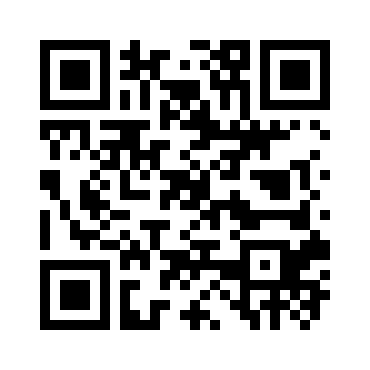 Dlouhodobým partnerem projektu Vozejkmap.cz je společnost ŠKODA AUTO, která zároveň poskytla České asociaci paraplegiků – CZEPA k užívání výše zmíněný automobil Škoda Octavia Combi. CZEPA vůz půjčuje vozíčkářům, kteří mají vlastní auto v opravě nebo ho nemají dočasně k dispozici z jiných důvodů. Pomáhá tak vozíčkářům zůstat aktivní a zvládat své každodenní povinnosti nebo zájmy i v období, ve kterém by jinak kvůli nedostupné dopravě museli na své aktivity rezignovat. Díky podpoře Společnosti ŠKODA AUTO může CZEPA automobil půjčovat za velmi nízké ceny, které vozíčkáře finančně nezatíží. Nejrychlejší z výherců soutěže bude mít možnost tento vůz využít bez poplatků za půjčení. „Mobilita je pro většinu z nás samozřejmostí, pro některé to je ale luxus a podmínka plnohodnotného života. Jsme proto rádi, že pomáháme překonávat bariéry právě těm, kteří to potřebují nejvíce“ dodává Michal Kadera, vedoucí vnějších vztahů ŠKODA AUTO.Pravidla soutěže níže v příloze tiskové zprávy nebo na www.vozejkmap.cz,  www.czepa.cz

Kontakt pro soutěžící: vozejkmap@czepa.czKontakt pro média: Petra Černá, cerna@czepa.cz, tel: 776 680 444 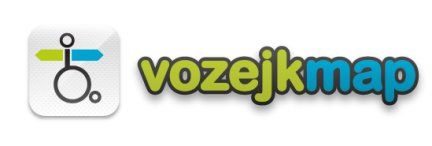 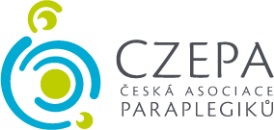 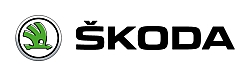 Podmínky a pravidla soutěže
Pořadatel
Pořadatelem soutěže je Česká asociace paraplegiků - CZEPA (provozovatel aplikace VozejkMap).
Účastníci
Soutěže se může zúčastnit každý uživatel VozejkMap, který bude v termínu soutěže přidávat bezbariérová místa.
Termín 
Soutěž začíná 30. dubna 2016 a končí v okamžiku, kdy první 3 nejrychlejší uživatelé přidají 30 bezbariérových míst. 30 míst musí přidat každý z těchto uživatelů.  
Kritéria platných vložených míst a započítávání míst do soutěže
4.1   	Do soutěže se započítávají pouze místa nově vložená do VozejkMap od 
	začátku soutěže. 

4.2	Do soutěže se započítávají místa v České republice.4.3  	Do soutěže se započítávají pouze místa, která obsahují plný název a kompletní popis včetně vyplněných nepovinných položek, pokud jsou relevantní (příklad plného názvu a kompletního popisu viz níže).4.4 	Do soutěže se započítávají pouze plně bezbariérová místa. 
	Kritéria bezbariérovosti:
	- vstup bez schodů nebo s nájezdem, schodišťovou plošinou, výtahem 
	- šířka dveří minimálně 80 cm
	- výška prahů maximálně 2 cm
	- Nájezdy před vstupem i uvnitř objektu mají sklon při délce do 3 metrů
	maximálně 1:8 (tj. na 1m délky nájezdu je 8 cm převýšení), delší nájezdy mohou mít maximální sklon 1:12 (tj. na 1 m délky nájezdu je 12 cm převýšení). Pokud je nájezd delší než 9 m, musí být vždy po 9m přerušen podestou (odpočívadlem) v délce 1,5m. Podesty musí mít i kruhová nebo jinak zakřivená rampa. 
	- dostupnost bezbariérového WC

	Kritéria bezbariérovosti WC:
	- šířka dveří minimálně 80 cm
	- minimální rozměry kabiny 140 x 140 cm
	- boční přístup k WC míse (prostor vedle mísy minimálně 70 cm)
	- madla vedle WC mísy
	- dostatečný prostor pod umyvadlem pro podjetí vozíku4.5 	Do soutěže se započítávají pouze unikátní místa. 
	Za unikátní se nepovažují například:
	- jednotlivé obchody v obchodním centru
	- vícečetná parkovací místa
	- seznam jednotlivých obchodů obchodních řetězců 
	- jednotlivé ordinace ve zdravotnických zařízeních4.6	Místa se započítávají až po schválení administrátorem VozejkMap a 
	následném veřejném zobrazení v mapě. O publikování místa bude uživatel 
	informován e-mailem. 4.7  	V případě, že více uživatelů zadá stejné místo v době, ve které probíhá 
	schvalování administrátorem a místo není veřejně zobrazené ve 
	VozejkMap, do soutěže bude započítán zápis uživatele, který zadal místo 
	dříve.  
4.8  	Je-li v aplikaci už publikováno totožné místo, jeho opakované zadání bude 
	neplatné a uživateli nebude započítáno do soutěže. 5. 	Práva a povinnosti pořadatele soutěže5.1 	Pořadatel soutěže určí, kdo zadal místo dříve  na základě údajů o 
	uživateli, datu a čase vložení, které se evidují v administrátorském 
	rozhraní VozejkMap. 5.2 	Pořadatel soutěže si vyhrazuje právo rozhodnout o tom, zda vložené místo 
	splňuje výše uvedené podmínky bezbariérovosti, unikátnosti a 
	kompletnosti a zda jej započítá uživateli do soutěže. 5.3 	Pořadatel soutěže na základě evidence uživatelů a jimi vložených míst, 
	která se zobrazuje v administrátorském rozhraní VozejkMap, určí vítěze 
	soutěže. 5.4  	Všechna výše uvedená rozhodnutí včetně určení vítěze soutěže jsou zcela 
	v kompetenci pořadatele a nelze je nijak rozporovat. 5.5  	V průběhu soutěže bude pořadatel  aktuální informace o počtech vložených míst zveřejňovat na komunitním portále Vozejkov.cz a na facebookovém profilu VozejkMap a Vozejkov bez uvedení totožnosti vkládajících uživatelů. 5.6.	Soutěže se nesmí účastnit zaměstnanci České asociace paraplegiků - 
	CZEPA.6.       Práva a povinnosti účastníka
         6.1  	Účastník svým zapojením do soutěže potvrzuje, že se plně seznámil s  
		pravidly soutěže, porozuměl jejich obsahu a s pravidly souhlasí.6.2  	Účastník se zavazuje poskytovat v souvislosti s touto soutěží pouze 
	pravdivé údaje a data. 7. 	Výherci a ceny
	7.1  	Výherci se stávají první 3 uživatelé, kteří do VozejkMap vloží od začátku 
		soutěže 30 nových míst splňujících výše uvedená kritéria (viz bod 4).

	7.2 	Každý z výherců získá jako cenu mobilní telefon Samsung Galaxy A3. Ten 
       	z nich, který vloží do VozejkMap požadovaných 30 míst jako první, bude  
  	mít možnost půjčit si na jeden týden bezplatně od České asociace        
     	paraplegiků – CZEPA automobil Škoda Octavia Combi s ručním řízením.

	7.3 	Výherci budou o výhře informováni e-mailem. Jejich jména budou 
		zveřejněna na webových stránkách Vozejkov.cz a na facebookovém profilu 
		CZEPA, VozejkMap a Vozejkov. Pokud výherce nesdělí pořadateli jméno, 
		bude k zveřejnění použito jeho uživatelské jméno z aplikace VozejkMap.7.4. 	Na výhru není právní nárok a není soudně vymahatelná.7.5 	Výhru nelze měnit či proplatit v hotovosti.

	7.6 	Telefony 
   	7.6.1 	Pokud se pořadatel s výhercem nedohodnou jinak, bude výhra 
     		zaslána výherci prostřednictvím České pošty na adresu, kterou 
   		výherce pořadateli uvede. Pořadatel nenese odpovědnost za 
   		případnou ztrátu, poškození, zničení či jiné zneužití zásilky.  7.6.2	Pokud výherce do 14ti dnů od oznámení výhry e-mailem nesdělí 
    		pořadateli adresu pro odeslání ceny (telefonu) nebo se nedohodne s 
          		pořadatelem na jiném předání ceny, případně pokud si cenu 
     		nevyzvedne od České pošty nebo nepřevezme jiným domluveným 
  		způsobem, bude cena postoupena náhradníkovi, který se umístil v 
  		pořadí hned za ním. Pokud v rámci soutěže žádný další uživatel 
    		nezadá požadovaných 30 míst, cenu jako 	náhradník získá uživatel,  
    		který zadal nejvyšší počet míst. V případě, že bude více uživatelů se 
   		shodným počtem vložených míst, cenu získá ten, který dosáhl 
  		tohoto počtu jako první. 7.6.3	Pořadatel soutěže nenese žádnou odpovědnost za funkčnost a 
  		provoz telefonů, které výherci získají jako cenu. Veškeré případné 
  		reklamace, opravy apod. jsou věcí výherce. 7.7.	Půjčení automobilu
  	7.7.1 	Automobil Škoda Octavia Combi s ručním řízením, který České 
  	  	asociaci paraplegiků – CZEPA bezplatně poskytla společnost Škoda 
  	  	Auto si výherce může zapůjčit na dobu 7 dní. Výpůjčka bude možná 
  		v termínu, kdy automobil bude k dispozici, tj. kdy nebude zapůjčen 
  		jinému nájemci. Termín je nutné si předem rezervovat.     	7.7.2 	Při výpůjčce automobilu výherce neplatí žádné poplatky za 
  		vypůjčení. Je povinen složit vratnou zálohu (propadá v případě 
   		poškození vozu vlastním zaviněním) a hradí náklady na benzín.7.7.3  Výherce při výpůjčce uzavře s pořadatelem soutěže smlouvu o 
   	nájmu 	osobního vozu, která obsahuje závazné podmínky pro užívání 
  	vozu. 8. 	Kontakt
	V případě jakýchkoli dotazů kontaktujte administrátora VozejkMap 
	e-mail: vozejkmap@czepa.cz
	

Příklady plného názvu:
Restaurace Homolka
Česká pošta MiličínČerpací stanice OMV
Supermarket Lidl Pelhřimov

Příklad kompletního popisu nově zadaného místa:                                         Penzion OvečkaHodnocení:  *****Bezbariérový přístup: bez schodu
Adresa: Nýdek 150, 739 95  Nýdek  tel:  558 339 415
Web: www.penzionovecka.cz
Email: recepce@penzionovecka.cz
GPS: 49°39'57.76992"N, 18°45'59.55624"ENetradiční designový penzion s rodinnou atmosférou, který se nachází v těsné blízkosti Národní přírodní rezervace Čantoryje v obci Nýdek. Je unikátní nejen svou vlastní vyhlídkou do okolí, ale zejména jedinečným stylem. Svým hostům nabízí kromě ubytovacích služeb také restauraci s formankou a venkovní terasou a malé wellness. Penzion je bezbariérový s výtahem, k dispozici je jeden dvoulůžkový bezbariérový pokoj. Parkování je přímo u objektu.x  Bezbariérové WCx  Parkoviště           